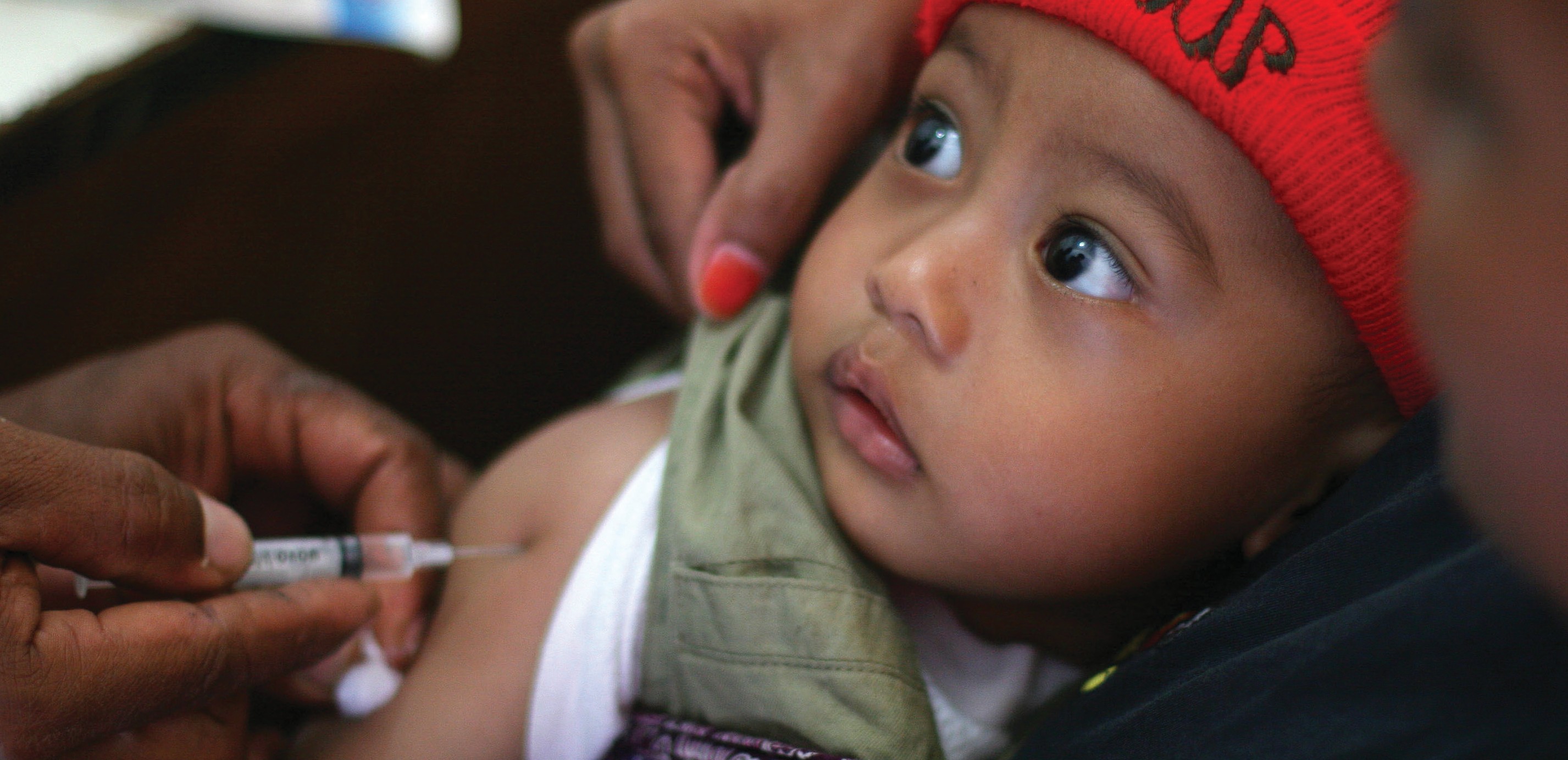 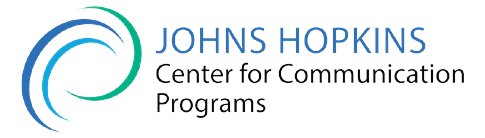 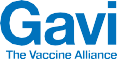 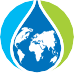 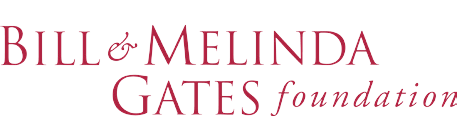 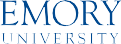 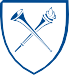 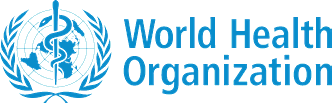 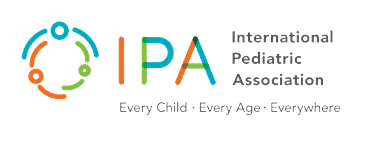 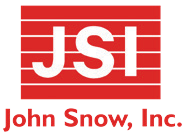 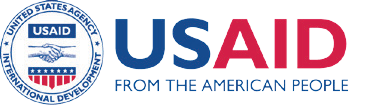 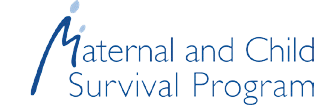 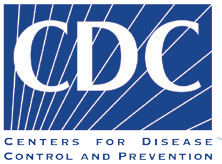 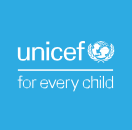 ©UNICEF/Esteyحزمة التواصل بين األفرادبشأن التطعيم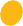 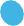 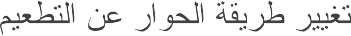 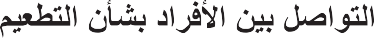 األسئلة الشائعةهذا الموردهذا المورد متاح عبر اإلنترنت على الموقع:ipc.unicef.orgيمكن طلب نسخ من هذا المستند وكذلك طلب المزيد من مواد "التواصل بين األفراد بشأن التطعيم" من منظمة اليونيسيف ومن الشركاء:UNICEF3 United Nations Plaza New York, NY 10017+1-212-326-7551	:الهاتفIPC@unicef.org  :اإللكتروني البريد© 2019 UNICEFترحب منظمة اليونيسيف والشركاء بطلبات الحصول على إذن يسمح باستخدام موارد "التواصل بين األفراد بشأن التطعيم" أو إعادة إنتاجها أو ترجمتها، سواء أكان جزئيا أو كليا.المحتوى وعرض المواد التي بهذا المورد وبحزمة التواصل بين األفراد ال يمثالن التعبير عن رأي أيا كان من جانب اليونيسيف والشركاء.االستشهاد المقترح: صندوق منظمة األمم المتحدة للطفولة، “حزمة التواصل بين األفراد بشأن التطعيم”، اليونيسيف، نيويورك، .2019للمزيد من المعلومات أو إلبداء التعليقات، يرجى مراسلة IPC@unicef.orgالتطعيم الروتيني – األسئلة الشائعةهذا الموردشكر وتقديرإن حزمة التواصل بين األفراد بشأن التطعيم (IPC/I) هي نتاج عمل شاق وجهود تعاون بذلتها العديد من المؤسسات واألفراد وبدون مساعدتهم وتوجيهاتهم ودعمهم لم تكن لتتحقق هذه الحزمة.تود اليونيسف أن تعترف بمساهمات هذه المؤسسات واألفراد في هذه المبادرة المهمة وتعرب عن امتنانها لجميع من ساعد بوقته وخبرته في تطوير الحزمة.شكر خاص إلى المجموعة االستشارية الدولية وعمال االستقبال من مختلف مناطق العالم على ما أسهموا به في تطوير الحزمة.أعضاء المجموعة االستشارية الدولية في مبادرة التواصل بين األفراد (IPC) العالميةمولي أبروسيز، BMGF هارديب ساندهو، CDC سوزان ماكي، GAVIليزا مينينج، منظمة الصحة العالمية (WHO)جيهلميل باهل، منظمة الصحة العالمية (WHO)مايك فافين، مجموعة Group Manoff.John Snow Inc شيمب، لورابيل جالس، CCP سعد عمر، جامعة إيموريدكتور ستيفنز هودجينز، جامعة ألبرتا، كنداBull City Learning بينكوفسكي، ناثاندكتور نافين ثاكير، IPAبنيامين هيكلير، اليونيسيف (UNICEF)كيتان تشيتنز، اليونيسيف (UNICEF)تومي لوالجينين، اليونيسيف (UNICEF)كلوديا فيفاس، اليونيسيف (UNICEF)فريق مشروع JHUسانيانتهي فيلو، وجيفاني كابينيس، وسايتلين لوهير، وأمريتا جيل بيلي، ورون هيس، وجاي تشوك، ومايكل كرافن، وبيل جالس. قائمة اآلخرين الذين أسهموا تشمل روبالي ليماي، وآن باالرد، ومارك بيسير، وميسي يوزيبو، وكورال هوكز.شكر وعرفان إلى المكاتب الميدانية التابعة إلى CCP وإلى المنظمات الشقيقة في نيجيريا وباكستان وأوغندا وإثيوبيا والهند وPakistan CHIP على دعمهم أثناء البحث األولي وفي مراحل االختبارات المسبقة الخاصة بالحزمة.فريق  اليونيسيفعطية قازي، وتشيكوندي خانجاموا، وأنيسور ريهمان، وروفوس إيشوشي، وكينيدي أونجواي، وعائشة دوراني، وروبو بولتر، وفيوليتا كوجوكارو، وجوناثان ديفيد شديد، وجوهاري رانديمبيفولونا، وناتالي فول، وديبا ريسال وبوكهاريل، وهيلينا باليستير ماريو موسكيورا، وسفيتالنا ستيفانيت،وسيرجو تومسا، ودانيال نجيميرا، وفازال أثير، وفينست بيتيت، وكارولينا راميريز، وألونا فولينسكي، وهانا ساره ديني، وبنيامين شريبر، ورافائيل أوبريجون، وديانا سمر، وروبين ناندي، ولواي بيرسون، وستيفن بيترسون.سليمان مالك، اختصاصي االتصال من أجل التنمية، مقر اليونيسيف، نيويورك، الواليات المتحدة. قائد فريق اليونيسيفالتطعيم الروتيني – األسئلة الشائعةشكر وتقديرانخفضت في العقود األخيرة وفيات األطفال انخفاضا كبيرا. تمثل اللقاحات أحد العوامل الرئيسية التي تساهم في تحسين الصحة عن طريق حماية األطفال والكبار من األمراض التي كانت في السابقمن أسباب التشوه والموت. لقد تم القضاء على آفة الجدري وبقي شوط أخير على استئصال شلل األطفال، باإلضافة إلى التخلص من الكزاز لدى األمهات والمواليد. وعلى الرغم من توافر اللقاحات، إال أن العديد من البلدان تواجه قيودا مستمرة في تحقيق التحصين الشامل. ومن بين التحديات الرئيسية ضمان استدامة الطلب على التحصين على مستوى األسرة ومستوى المجتمع. تتمثل القيمة التي يضعها أعضاء المجتمع في التطعيم في أنه من العوامل الرئيسية التي تساهم في الصحة الجيدة. خطة العمل العالمية للقاحات )2020–2011( تقر بأهمية سلوكيات المجتمع وممارساته، وفق ماتقرر في إحدى النتائج االستراتيجية الست:“فهم األفراد والمجتمعات لقيمة اللقاحات والحرص على طلب التطعيم ألن كال األمرين حق لهم ومسؤولية تقع على عاتقهم.”على الرغم من أن معظم األطفال يحصلون على اللقاحات الموصى بها، إال أنه ما زال عدد كبير من األطفال ال يحصلون عليها: ما يقرب من 20 مليون طفل على مستوى العالم ال يحصلون على جدول لقاحات الطفولة الضرورية بالكامل. واألسباب وراء ذلك معقدة ومركبة. في بعض األماكن، يكون من الصعب الوصول إلى الخدمات الصحية وإن تم الوصول إليها ربما ال تكون مناسبة ومريحة للمستخدمين و/أو ال تكون موثوقة. في بعض الحاالت، قد تتسبب سلوكيات عامل الصحة في الحد من االستفادة من خدمات التحصين. تجارب مقدمي الرعاية وتجارب األطفال مع خدماتالتطعيم قد ال تكون مرضية ألسباب متنوعة وهذا يوضح السبب في أن الكثير من األطفال الذين يحصلون على الجرعة األولى من اللقاحات (مثل BCG أو )DTP1 يتخلفون عن باقي الجرعات. في بعض الحاالت، ال يتناول األطفال اللقاحات الموصى بها بسبب وجود شواغل ومفاهيم مغلوطة عن اللقاحات لدى آبائهم أو األوصياء عليهم، أو أنهم يفتقرون إلى المعلومات التي توضح فوائداللقاحات، أو أنهم ال يدركون ما يزمهم فعله حتى يتم تطعيم أطفالهم وحمايتهم.يعد عمال االستقبال ومن ضمنهم االختصاصيون الموجودون بالمنشآت وعمال صحة المجتمع والمتطوعون بالمجتمع من المصادر المهمة التي تقدم معلومات عن التحصين. يوضح البحث أن عمال االستقبال هم مصدر المعلومات األكثر تأثيرا بشأن اللقاحات بالنسبة لمقدمي الرعاية وأسر األطفال. ونظرا لدورهم المهم في تقديم المعلومات األساسية عن خدمات التحصين، يجب أن تتوفر لديهم مهارات فعالة للتواصل بين األفراد. وهم أيضا بحاجة إلى أن يتمتعوا بسلوكيات إيجابية تجاه األشخاص الذين يقدمون لهم الخدمة وتجاه عملهم، وكذلك في حاجة إلى فهم أهمية التواصل وإلى القدرة على العمل في بيئة تمكنهم من التواصل بفاعلية لبناء الثقة والطمأنينة. عندما يتسلح عمال االستقبال بالمهارات ذات الصلة ويتلقون المساندة من مشرفيهم فإنهم يؤثرون تأثيرا فعاالً في السلوكيات ويشجعون على االستفادة من خدمات التحصين. وعبر البلدان، يقوم عمال االستقبال بإشراك المجتمعات في الحوار وحشد قادة المجتمع وتزويد المجتمعات بالخدمات الصحية والمعرفة الخاصة بالممارسات الصحية. ومع ذلك فإن محدودية مهارات التواصل بين األفراد لدى عمال االستقبال تظل تحديا وتتطلب مجهودات مركزة لتعزيز قدرتهم على التواصل الفعال مع مقدمي الرعايةوأعضاء المجتمع الذي يخدمونه، ومن الحيوي توفر نظام يدعم ويثمن ممارسة هذه القدرات المهمة.،GAVIو ،Emory Universityو ،Centers for Disease Control and Prevention (CDC)و ،Bill & Melinda Gates Foundation (BMGF(و اليونيسيف منظمة من كل تتعهدUnited States Agency for International Development’s flagshipو ،John Snow Inc. (JSI)و ،International Pediatric Association (IPA)و ،Vaccine Alliance (GAVI)وProgram Survival Child and Maternal، ومنظمة الصحة العالمية (WHO)، وشركاء آخرين بتقريب الفجوة عن طريق تسهيل عملية تمكين من خالل تطوير وتنفيذ حزمة شاملة للتواصل بيناألفراد في بشأن التطعيم.التطعيم الروتيني – األسئلة الشائعةمقدمةيسر اليونيسف )UNICEF( وشركائها طرح "حزمة التواصل بين األفراد بشأن التطعيم" هذه ودعوة مديري البرامج القومية وشبه القومية والشركاء وعمال االستقبال لتكييف هذه الحزمة مع سياقهم المحلي واستخدامها كدليل يوجه عملهم مع مقدمي الرعاية والمجتمعات. تتوفر بهذه الحزمة مجموعة من الموارد، منها أدلة للمشاركين وأدلة للميسرين، ودليل تكييف، ودليل إشراف داعم، واألسئلة الشائعة، وبطاقات توضيحية، ومقاطع فيديو، وأدوات مساعدة صوتية، وتطبيق أجهزة محمولة، وإطار عمل مراقبة وتقييم. هذه الموارد متاحة عبر اإلنترنت (IPC.UNICEF.Org) وأيضا متاحة خارج اإلنترنت بأربع لغات عالمية. يؤمل من خالل هذه الحزمة والنهج ذات التصميم التعليمي أن يحسن عمال االستقبال قدرتهم على التواصل الفعال وأن ينجحوا في حث مقدمي الرعاية وتشجيعهم على طلب خدمات التطعيم وغيرها من الخدمات الصحية، وأن يتفهموا مشاعر مقدمي الرعاية، وأن يستخدموا الخدمات االستشارية في معالجة األسئلة والشواغل، وأن يشاركوا بوضوح الرسائلاألساسية المتعلقة بالمراحل العمرية لتناول اللقاحات المقبلة وأهميتها وكذلك المعلومات العملية عن مكان وموعد تناول هذه اللقاحات. تقدم اليونيسيف (UNICEF) أيضا الشكر إلى الشركاء والزمالء والمجموعة االستشارية على المساهمة بالوقت والخبرة والتجربة في إعداد هذه الحزمة. شكر خاص إلىPrograms Communication for Center University Hopkins Johns (برامج مركز التواصل بجامعة جونز هوبكينز) على المساعدة في تطوير الحزمة وإلى المكتب اإلقليميلليونيسيف والزمالء في البالد وعمال االستقبال على الدعم والتعليقات القيمة والتعاون في تطوير الحزمة. من خالل هذه الشراكة والدعم، تواصل اليونيسيف تعزيز قدرة الموظفين والمؤسساتوالفرق العاملة في مجال التطعيم مما يساعد المجتمعات في إدراك قيمة خدمات التطعيم والثقة فيها وزيادة الوعي بالحق في الحصول عليها.التطعيم الروتيني – األسئلة الشائعةمقدمةالتطعيم  الروتينياألسئلة الشائعةمقدمةبصفتك عامل استقبال، فمن المحتمل أن تُطرح عليك أسئلة عن التطعيم. لقد أعددنا هذا المورد ليساعدك في الرد على هذه الأسئلة باستخدام لغة بسيطة وموجزة مع الالتزام بمبادئ التواصل بين الأفراد (IPC)  الفعال. التواصل بين الأفراد ( IPC ) الفعّال يبني الثقة بين مقدم الخدمة ومقدم الرعاية، والثقة هي العامل الحاسم في تقرير مدى تناول الطفل للقاحات بالكامل من عدمه. احرص على أن تتسم المحادثات معمقدمي الرعاية بالصراحة والود والاحترام. على الرغم من أن مقدمي الرعاية هم محل التركيز إلا أن النصائح الواردة في هذا المستند تُستخدم أيضًا في التواصل مع أعضاء المجتمع الآخرين.قبل جلسة التطعيم•تشاور الأمهات والآباء والأجداد وأنواع مقدمي الرعاية الآخرين وقادة المجتمع حول ما يراودهم من أسئلة وشواغل. ربما توجد مشكلات محلية لم ترد في قسم الأسئلة الشائعة هذا وعليكأن تكون مستعدًا للتعامل مع أي شواغل.•ابحث عن أسماء محلية للأمراض التي يمكن الوقاية منها باستخدام اللقاحات وعن أي مراجع ثقافية محلية للأمراض حتى تستطيع التواصل والربط مع السياق المحلي.أثناء جلسة التطعيم•احترم مقدم الرعاية – مقدم الرعاية له الحق في معتقداته ومخاوفه وشواغله وله الحق في أن يقرر عدم التطعيم. إذا قرر مقدم الرعاية عدم التطعيم، فإن مهمة عامل الاستقبال هي التأكد منأن مقدم الرعاية يستوعب المخاطر التي تترتب على هذا القرار وأنه يستوعب المطلوب فعله عند تفشي المرض الذي يمكن الوقاية منه باستخدام اللقاحات أو إذا ظهرت على الطفل أعراضمرض خطير. يجب أن يتلقى مقدم الرعاية معاملةً جيدة بصرف النظر عن مجموعته الإثنية أو دينه، غنيًا كان أو فقيرًا، متعلمًا كان أو غير متعلم، كانت ملابسه جيده أو لا. فالكل متواجدلأنهم يحبون أطفالهم ويريدون حمايتهم.التطعيم الروتيني – األسئلة الشائعةمقدمة•	أنصت إلى مقدم الرعاية – أعطه كل االهتمام. تواصل بالعين مع مقدم الرعاية والطفل، إن كان ذلك الئقا في ثقافتك. أخبر مقدم الرعاية أنك تريد سماع أسئلته وشواغله. كرر أي شواغللدى مقدم الرعاية (باستثناء الشائعات والمعلومات الخطأ التي ينبغي أن تتجنب تكرارها) لتتأكد من أنك فهمت ما يعنيه.•	اعترف بمشاعر مقدمي الرعاية، بما في ذلك مخاوفهم ورغبتهم في حماية أطفالهم.•	تفهم مشاعر اآلخر – تريد أنت ومقدم الرعاية تحسين صحة األطفال واألسر والمجتمعات. األسئلة واالستفسارات التي تصدر عن مقدمي الرعاية تنبع من الحب والخوف على عافية الطفلواألسرة.•	اطرح أسئلة مفتوحة – شجع مقدمي الرعاية على مشاركة شواغلهم عن طريق طرح أسئلة مفتوحة (األسئلة التي ال يمكن اإلجابة عنها "بنعم" أو "ال.)"•	أجب عن الشواغل الفعلية – في بعض األحيان، ال يتم التلفظ أو التعبير عن السؤال الحقيقي أو الشاغل الحقيقي. عند االستماع والرد، حاول أن تعرف أصل المشكلة وتعالجها.•	اجعل المعلومات بسيطة – مقدمو الرعاية قد ال يتوفر لديهم المعرفة أو المفردات الدقيقة التي تمكنهم من مشاركة شواغلهم حول التطعيم بطريقة دقيقة وفنية. ساعدهم باستخدام لغة وتشبيهاتوأمثلة سهلة الفهم. تجنب إغراقهم في معلومات ال تعالج شواغلهم معالجة واضحة.•	اعترف بالفوائد والمخاطر – تحل دوما بالصراحة واألمانة عند مناقشة اآلثار الجانبية المعروفة للقاحات.•	خذ وقتك – إن لم تتوفر لديك في الحال اإلجابة على أحد األسئلة، فال بأس من أن تقدم أفضل إجابة ممكنة وأن تطلب من مقدم الرعاية أن يعيد طرح السؤال في المرة التالية حتى تقدم له إجابةأكمل. يمكنك الرجوع إلى الزمالء والمستندات لتحضير إجابة أكمل.•	امنح مقدمي الرعاية الوقت – فربما ال يريدون التعجل في اتخاذ قرار. إذا كان مقدم الرعاية غير مستعد للتطعيم، فحدد له زيارة عودة بعد أن يأخذ الوقت الذي يكفيه للتفكير في ما ناقشته معه.التطعيم الروتيني – األسئلة الشائعةمقدمة•	أكد مجددا لمقدم الرعاية أنك والنظام الصحي ال تريدان سوى حماية الجميع من األمراض الخطيرة.•	قلل التوتر الناجم عن الحقن – أظهر لمقدمي الرعاية سبالً تجعل زيارات التطعيم أقل توترا بالنسبة للطفل. أكد على أن البكاء استجابة طبيعية. اقترح على مقدمي الرعاية أن يحافظوا علىهدوئهم حتى ينتقل ذلك الهدوء إلى أطفالهم. شجع مقدمي الرعاية على تسلية وتهدئة أطفالهم أثناء العملية.•	قدم مواد منزلية أو وجه مقدمي الرعاية إلى موارد تطعيم موثوقة.بعد جلسة التطعيمدون أسئلة مقدمي الرعاية وشواغلهم. من المهم االحتفاظ بسجل يضم ما تمت مناقشته للرجوع إليه في زيارات الطفل المستقبلية وإلجراء محادثات عن الصحة تكون أكثر جدوى للمجتمعات التي تخدمها.المتابعة. إذا أظهر مقدمو الرعاية قلقا أو تشككا شديدا، فاتصل بهم بعد بضعة أيام من الزيارة أو اطلب من مسؤول االتصال المجتمعي المراجعة معهم. إجراء اتصال رعاية يمنح الراحة ويعزز الثقة.ماذا لو رفض مقدم الرعاية التطعيم؟•	اشرح له مخاطر عدم التطعيم على الطفل وعلى األخرين من أفراد األسرة وأفراد المجتمع.•	إذا كان ذلك ضروريا وممكنا، فاشرح مسؤوليات مقدمي الرعاية للطفل الذي لم يحصل على تطعيماته بالكامل الخاصة بعمره.•	اعرض لمقدم الرعاية صور أطفال مصابة بكل مرض من األمراض التي يمكن الوقاية منها باستخدام اللقاحات وصف له األعراض المبكرة واألعراض المتأخرة للمرض. أخبره بما عليهفعله إذا ظهرت األعراض.•	إذا كان ضروريا وممكنا في السياق الخاص بك، فاشرح لمقدمي الرعاية اإلجراءات األخرى التي عليهم اتخاذها، ومن هذه اإلجراءات أن عليهم دوما تنبيه مقدمي الخدمات الصحية بحالةالطفل التطعيمية لمنع االنتشار المحتمل لألمراض التي يمكن الوقاية منها باستخدام اللقاحات.•	تذكر أنه ليس جميع مقدمي الرعاية يريدون نفس المستوى من المعلومات عن اللقاحات. قيم مستوى المعلومات التي يريدها كل مقدم رعاية بعينه وذلك للتواصل بفاعلية أكبر لبناء الثقة.التطعيم الروتيني – األسئلة الشائعةمقدمةأسئلة عملية تختلف إجاباتها حسب البلد أو المنشأة أو الممارسة أو المجتمعينبغي لعمال االستقبال أن يكونوا مستعدين للرد على أسئلة مثل:•	هل اللقاحات متوفرة في مجتمعي أو في مكان قريب منه، وإن كانت كذلك فمتى وأين؟•	متى تتوفر اللقاحات في هذه المنشأة الصحية؟•	هل جميع اللقاحات متوفرة في هذه األوقات، وإن لم تكن متوفرة فمتي تتوفر؟•	متى يلزمني إحضار طفلي مرة أخرى للحصول على لقاحات أخرى؟•	إن لم أستطع إحضاره في ذلك اليوم، فماذا علي فعله؟•	ما أفضل توقيت من اليوم إلحضار طفلي فيه حتى ال أضطر إلى االنتظار وقتا طويال؟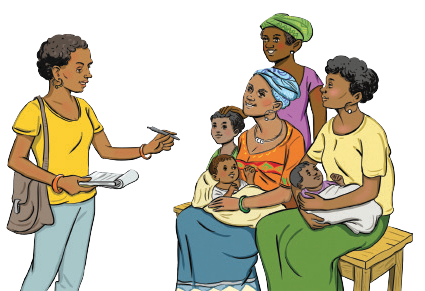 التطعيم الروتيني – األسئلة الشائعةمقدمةجدول المحتوياتإليك بعض األسئلة الشائعة التي يجاب عنها في هذا المستند.جدول اللقاحاتجدول اللقاحات	16طفلي تخلف إذا يحدث الذي الفارق ما .7 تحدث لن اللقاحات هل موعدين؟ أو موعد عن 16....................................................مفعولها؟التواجد دوما أستطيع ال جدا؟ مهم اللقاحات جدول لماذا .8 16..............................................الموعد  في هناموعد عن التخلف إلى اضطررت إذا فعله علي الذي ما .9 15.......................................................تطعيم؟	الآثار الجانبية والمضاعفات1818...........................طفلي؟ تؤذي اللقاحات هل .10طفلي تطعيم عن تنتج التي الجانبية اآلثار شيوع مدى ما .11 18................................................حدتها؟   ومدىوضعف الحمى من األطفال بعض يعاني لماذا .12 الرعاية مقدمي من المطلوب وما التطعيم، بعد الشهية 19........................................................فعله؟التطعيم الروتيني – األسئلة الشائعةجدول المحتوياتمشكالت أخرى مرتبطة بالنظام الصحي	31للحصول طفلي إحضار علي يجب لماذا .38 وقتي من يستغرق األمر وهذا التطعيم على 31......................................................الكثير؟31...............................التطعيم؟ مقابل دفع علي يجب هل .39في أستمر هل .بطفلي الخاصة التطعيم بطاقة فقدت .40 32....................................................تطعيمه؟فاعلية اللقاحات	24.23 سمعت أن بعض األطفال يصابون بأمراض من المفترض أنهم تناولوا تطعيمات ضدها. كيف يكون هذا صحيحا؟24..................................................التطع من أفضل الطبيعية العدوى هل .24 24..........................................................يم؟مقاومة  األسرة/المجتمع	25مدار على أسرتي التقليدية الوسائل حمت لقد .25 لطف أفضل التطعيم أن أصدق أن يجب لماذا .أجيال 25........................................................لي؟.26 رفض زوجي السماح لي بإحضار الطفل مرة أخرى لتناول تطعيمات أخرى ألن الطفل مرض في آخر مرة تناول فيها التطعيم. ما الذي يمكنني فعله؟25...................27 كيف أقنع زوجي بأن يعطيني مصاريف االنتقال ألحضر طفلي لزيارة التطعيم التالية؟26....................هذه أريد ال محظورة؟ مواد على تحتوي اللقاحات هل .28 26...............................................لطفلي الموادالتطعيم الروتيني – األسئلة الشائعةجدول المحتوياتالحاجة إلى تطعيمات الطفولة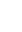 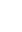 •	اللقاحات تحمي ماليين األطفال من المرض والوفاة، واألمراض التي تقي منها اللقاحاتما تزال موجودة.•	لقد رأينا مرة تلو األخرى أن هذه األمراض تعاود إصابة األطفال بالمرض بمجرد توقفاآلباء عن تحصين أطفالهم أو بمجرد تأخير التحصين.•	في بعض األحيان، الجراثيم المسببة لألمراض ما تزال موجودة في البيئة. وفي أحيانأخرى، يجلب الوافدون الجدد أو الزوار الجراثيم إلى المجتمع. وعندما يصاب األطفالبهذه األمراض، فإنهم يعانون. وقد يتعرض بعض األطفال إلى الوفاة.•	إذا كان لديك أي شكوك حول الحاجة إلى اللقاحات، فاسأل أشخاص من جيل آبائكوأجدادك كيف كان الحال عندما مات كثير من األطفال أو عانوا من أضرار دائمة بسببأمراض مثل الحصبة وشلل األطفال.•	اآلباء الذين يعطون التطعيمات الكاملة ألطفالهم في مواعيدها يحمون أطفالهم وجميعاألطفال اآلخرين من حولهم.•	بعض أمراض الطفولة تتسبب في أعراض خفيفة ولكن الكثير منها يتسبب في اإلعياءالشديد أو اإلعاقة أو حتى الوفاة في حالة صغار األطفال. التطعيم يحمي طفلك من الكثيرمن أمراض الطفولة الخطيرة هذه.•	أمراض مثل الحصبة والسعال الديكي تصيب الكثير من األطفال. كثير من األطفال اليبقون على قيد الحياة أو يعيشون بضرر دائم بسبب هذه األمراض. مع تطعيم األطفال،لن نفقد أطفالنا بسبب هذه األمراض ولن يعانوا منها.•	الحصول على جدول التطعيم بالكامل يمنح طفلك فرصة أفضل للنمو إلى شخص بالغذي صحة جيدة.التطعيم الروتيني – األسئلة الشائعةالحاجة إلى تطعيمات الطفولةبناء الثقة: العلم في مقابل الحكايات التجاوب مع عدد كبير جدا من الحقائق العلمية يحبط بعض اآلباء وكذلك تجنب البيانات واإلحصائيات واألدلة ربما يحبط آخرين. بعض اآلباء برون أنه ال جدوى أو ال فائدة من المعلومات الكثيرة جدا التي مصدرها الحكايات. ويرى آخرون أن األجدى هو سرد قصة من تجربتك عن طفل غير محمي أصيب بمرض أو العلم بأن أطفال عائلتك قد تلقوا جميع لقاحاتهم. يعتمد األسلوب الذي ستستخدمهعلى معرفتك بمقدم الرعاية والمجتمع. كن مستعدا الستخدام مزيج من الحقائق العلمية والقصص الشخصية فهذا يكون أوقع عند التعامل مع أسئلة مقدمي الرعاية.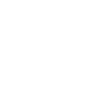 •	عند عدم تناول التطعيمات– أو إذا تم تناول التطعيم مرة واحدة فقط أو مرتين بينماالمطلوب هو ثالث مرات – ال يكون طفلك مستعدا لمكافحة هذه األمراض.•	االستمرار في تناول اللقاحات ضروري إلبقاء األمراض تحت السيطرة.•	خضعت اللقاحات إلى اختبارات شاملة عن طريق العلماء واألطباء وهي شديدة األمان.•	ومن النادر جدا أن يعاني الطفل من رد فعل خطير. وإذا حدث ذلك فيجب في أقرب وقت ممكن•	إذا أصيب طفلك بأحد هذه األمراض، فسيعاني من اإلعياء الشديد.عرض الطفل على مقدم رعاية صحية لحل المشكلة واإلبالغ عنها. تدرس حاالت اإلبالغلمعرفة ما إذا كان اللقاح هو المتسبب في المشكلة، وهذا نادرا ما يحدث.•	إذا لم يتم تطعيم عدد كبير من األطفال بالمجتمع، فإن مرض مثل الحصبة من الممكن أنيصيب عددا كبيرا من األطفال وبالتالي يتفشى بصورة كارثية في المجتمع.التطعيم الروتيني – األسئلة الشائعةالحاجة إلى تطعيمات الطفولةمرض خطير كثير منا لم يسمع عنه من قبلفي ما يلي مثاالن يمكنك مشاركتهما لما قد يحدث عندما ال يتناول األطفال التطعيمات الكاملة: في الواليات المتحدة، كانت المستدمية النزلية من النوع ب (Hib) هي السبب الرئيسي في مرض التهاب السحايا البكتيري وأمراض أخرى مثل االلتهاب الرئوي عند األطفال دون سن 5 سنوات: كان يحدث كل عام 20000 حالة. وكان يموت كل عام أكثر من 1000 طفل بسبب المستدمية النزلية من النوع ب (Hib) ويصاب أكثر من 6000 طفل بالصمم أو العمي أو تلف الدماغ. وبحلول عام 2009، عدد الحاالت المرصودة من المستدمية النزلية من النوع ب (Hib) بلغ 40 حالة فقط في األطفال الذين دون عمر 5 سنوات. كثير من هذه األطفال لم يتم تطعيمهم أو لم يتناولوا جدول اللقاحات بالكامل. وبالتالي في أقل من 10 سنوات تم القضاء تقريبا على المستدمية النزلية مرض المستدمية النزلية من النوع ب (Hib) في صغار األطفال بالواليات المتحدة وبالتالي منع الكثير والكثير من حاالت.U.S. National Institutes of Health :المصدر .الدماغ وتلف والصمم العميأظهر نظام رصد وطني أنشئ مؤخرا انخفاضا في المستدمية النزلية من النوع ب (Hib) بين أطفال جنوب أفريقيا بعد طرح اللقاح المقترن الخاص بالمستدمية النزلية من النوع ب .(Hib) عدد حاالت المستدمية النزلية من النوع ب (Hib) (التي تم اإلبالغ عنها إلى نظام الرصد الوطني) بين األطفال دون عمر سنة واحدة انخفض بمعدل %65، من 55 حالة في العام 2000–1999 إلى 19 حالة في العام .2004–2003 بدأ الرصد المحسن في العام 2003 وتوصل إلى أن فيروس نقص المناعة البشرية (HIV) والتحصين غيرالمكتمل من العوامل التي تساهم في انتشار المستدمية النزلية من النوع ب .(Hib).Bulletin of the World Health Organization 2006;84:811-818 :المصدر•	تنقل األمهات الحماية ضد بعض األمراض إلى أطفالهن أثناء الحمل ومن خالل الرضاعةالطبيعية  (خاصة في الحليب الكثيف المصفر الذي تفرزه األم في األيام القليلة األولى بعدالوالدة.)•	الهدف من إعداد جدول التطعيم هو أنه عندما تضعف الحماية من األم فإن اللقاحات تتولىالمسؤولية وتحمي الطفل.التطعيم الروتيني – األسئلة الشائعةالحاجة إلى تطعيمات الطفولةمرض خطير كثير منا لم يسمع عنه من قبل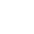 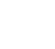 في ما يلي مثاالن يمكنك مشاركتهما لما قد يحدث عندما ال يتناول األطفال التطعيماتالكاملة:في الواليات المتحدة، كانت المستدمية النزلية من النوع ب (Hib) هي السبب الرئيسي في مرض التهاب السحايا البكتيري وأمراض أخرى مثل االلتهاب الرئوي عند األطفال دون سن 5 سنوات – كان يحدث كل عام 20000 حالة. من بين تلك الحاالت، كان يموت كل عام أكثر من 1000 طفل بسبب المستدمية النزلية من النوع ب (Hib) ويصاب أكثر من 6000 طفل بالصمم أو العمي أو تلف الدماغ. وبحلول عام 2009، عدد الحاالت المرصودة من المستدمية النزلية من النوع ب(Hib) بلغ 40 حالة فقط في األطفال الذين دون عمر خمس سنوات. كثير من هذه األطفال لم يتم تطعيمهم أو لم يتناولوا جدول اللقاحات بالكامل. وبالتالي في أقل من 10 سنوات تم القضاء تقريبا على المستدمية النزلية من النوع ب (Hib) في صغار األطفال بالواليات المتحدة وبالتالي منع الكثير والكثير منحاالت العمي والصمم وتلف الدماغ.U.S. National Institutes of Health (n.d.) :المصدرأظهر نظام رصد وطني أنشئ مؤخرا انخفاضا في المستدمية النزلية من النوع ب (Hib) بين أطفال جنوب أفريقيا بعد طرح اللقاح المقترن الخاص بالمستدمية النزلية من النوع ب .(Hib) عدد حاالت المستدمية النزلية من النوع ب (Hib) (التي تم اإلبالغ عنها إلى نظام الرصد الوطني) بين األطفال دون عمر سنة واحدة انخفض بمعدل %65، من 55 حالة في العام 2000–1999 إلى 19 حالة في العام .2004–2003 بدأ الرصد المحسن في العام 2003 وتوصل إلى أن فيروس نقص المناعة البشرية (HIV) والتحصين غيرالمكتمل من العوامل التي تساهم في انتشار المستدمية النزلية من النوع ب .(Hib):المصدر von Gottberg et al. (2006)Bulletin of the World Health.Organization 2006;84:811-818•	إذا كان طفلك لم يتناول التطعيم ضد الحصبة أو النكاف أو الحصبة األلمانية وتعرض إلىشخص مصاب بأحد هذه األمراض، فتحدث إلى متخصص صحي بشأن الحصول علىاللقاح (اللقاحات) ذات الصلة.•	ليس من الضار تناول لقاح الحصبة والنكاف والحصبة األلمانية (MMR) بعد التعرضإلى الحصبة والنكاف والحصبة األلمانية وفعل ذلك من الممكن منع تكرار حدوث هذاالمرض.•	في أوقات تفشي األمراض، كل فرد ال دليل على تلقيه التطعيمات يجب عليه الحضوروأن يتناول لقاح .MMR وفي بعض األحيان في أوقات تفشي الحصبة والنكاف،يتم إعطاء جرعة إضافية من لقاح .MMRالتطعيم الروتيني – األسئلة الشائعةالحاجة إلى تطعيمات الطفولةجدول اللقاحات•	أتفهم مدى صعوبة االلتزام بالجدول.•	الغرض من إعداد جدول التطعيم هو أن يتم إعطاء كل لقاح في العمر الذي يوفر أفضلحماية للطفل.•	يتم إعداد جدول للقاحات حتى يحظى الطفل بالحماية عندما تضعف الحماية المستقاة من  األم. ويتم إعداد جدول للقاحات أيضا لمعرفة التوقيت األفضل لتناول كل لقاح بعينه، وفقا لالختبارات التي تجرى قبل اعتماد اللقاح لالستخدام العام (وفي بعض األحيان تعتمد علىتجربة تنفيذ اللقاح.)•	يرجى بذل أقصى ما لديك إلحضار الطفل لتناول التطعيم في موعده. كلما زاد عدد األيامالتي يكون طفلك مؤهالً خاللها لتناول التطعيمات ولكنه ال يتناولها، زاد عدد األيام التييكون فيها بال داع معرضا لخطر اإلصابة بأمراض خطيرة.•	للحصول على التطعيمات بالكامل، يجب أن يتناول طفلك جميع الجرعات من جميعاللقاحات الموجودة بالجدول الموصى به. إذا لم يتناول طفلك عدد الجرعات بالكامل، فإنهيكون عرضة ألمراض خطيرة.•	ينصح بشدة أن تلتزم قدر اإلمكان بالجدول الموصى به لمنع ذلك الخطر.•	لن يكون الطفل متمتعا بأقصى قدر من الحماية ضد األمراض ما لم يحصل على جميعاللقاحات.•	إذا تخلف الطفل عن جدول التطعيم، فيمكن لمعطي اللقاحات إعداد جدول تعويضيمناسب.•	االنقطاع في الجدول ال يتطلب من الطفل أن يبدأ مجموعة اللقاحات من جديد.التطعيم الروتيني – األسئلة الشائعةجدول اللقاحات•	إذا تخلفت عن موعد تطعيم بالجدول، فأحضر طفلك إلى جلسة التطعيم التالية ألخذ تطعيم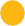 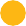 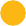 تعويضي.•	كل يوم تأخير في تناول التطعيم هو بمثابة يوم آخر معرض فيه لخطر اإلصابة بمرضيمكن الوقاية منه.التطعيم الروتيني – األسئلة الشائعةجدول اللقاحاتاآلثار الجانبية والمضاعفاتيشفى منها.عصية كالميت غيران) يترك قرحة بسيطة وسرعان ما( BCG اللقاح	••	حدوث انزعاج أو ضعف أو ألم في مكان الحقن هو أمر بسيط مقارنة باألمراض الخطيرةالتي تقي منها هذه اللقاحات.•	من المفهوم أنك ال تريد إيذاء طفلك.•	اللقاحات حقيقة تجنب طفلك آالم وخطر كثير من أمراض الطفولة الحادة. ومع ذلك قدتتسبب اللقاحات في انزعاج خفيف و/أو حمى خفيفة. وكالهما يختفي خالل يوم أو يومين.•	الشعور بألم عند وخز اإلبرة هو أمر طبيعي وال يستمر سوى فترة قصيرة.•	يصاب بعض األطفال بحمى بسيطة أو ربما احمرار أو تورم في موقع الحقن ولكنهذا طبيعي. ردود الفعل هذه تختفي بنفسها. وفي الوقت نفسه يساعد الحمام الفاتر أوالباراسيتامول في خفض الحمى.التطعيم الروتيني – األسئلة الشائعةاآلثار الجانبية والمضاعفات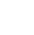 •	الطفل الذي يصاب بالحمى أو يشعر بالتهاب يكون سريع التهيج وال يأكل كما هو معتاد.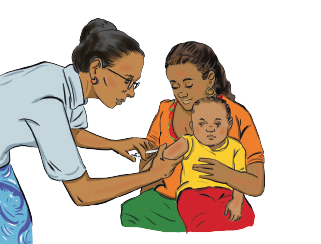 •	تحل بالصبر وأنت تطعمه وقدم له أطعمة يفضلها (وخاصة لبن األم.)•	إن لم تزول الحمي خالل ثالثة أيام فاعرض الطفل على أحد عمال الصحة. الحمى قديكون سببها مشكلة أخرى وليس التطعيم.التطعيم الروتيني – األسئلة الشائعةاآلثار الجانبية والمضاعفاتسالمة اللقاحات•	نعم! إذا كنت قلقا للغاية، فيمكنك االتصال بالطبيب قبل التطعيم المجدول، أو عند إحضارطفلك للزيارة تفحصه الممرضة أو الطبيب ويخبرونك إذا ما كان ينبغي تأجيل التطعيم.•	تطعيم الطفل الذي ال يعاني من علة خطيرة ال يضر الطفل وال يزيد من سوء علته. فعلىسبيل المثال األطفال الذين يعانون من البرد أو ألم باألذن أو الحمى الخفيفة أو اإلسهالتكون عملية تطعيمهم آمنة.•	وفي الواقع، الطفل المصاب بسوء التغذية أو أو البرد أو اإلسهال أو الحمى يضعف وتحديدا يكون عرضة للمرض. لذا من المهم جدا االستمرار في تناول جدول التطعيم طالما أن الطفل ال يعاني من حمى مرتفعة (أكثر من 38.5 درجة مئوية101.3/ درجةفهرنهايت) وطالما ال يعاني من مرض يستوجب مكوثه بالمستشفى.•	نعم، يجب أن يتناول طفلك جميع التطعيمات وفقا للجدول األساسي.•	من الطبيعي حدوث الحمى بعد تناول اللقاح B DTP-Hep )الدفتيريا والسعال الديكيوالكزاز؛ االلتهاب الكبدي (B على وجه الخصوص وبعد تناول لقاحات أخرى أيضا.•	الحمى عالمة على أن الجسم يستعد لمكافحة األمراض.•	الحمى التي تحدث بعد التطعيم تبدأ عادة خالل 24 ساعة من الحقن وتستمر يوم واحدأو يومين.•	إذا كانت الحمى مرتفعة جدا أو استمرت أكثر من يومين، فيرجى إحضار الطفل مرةأخرى فربما يكون هناك شيء ما خطأ ال عالقة له باللقاحات.قدرة قوية على االستجابةيتعامل جهاز المناعة ويستجيب حرفيا إلى ماليين المستضدات (المواد الغريبة) في وقت واحد. فعلى سبيل المثال، عندما تخرج إلى التنزه في أحد أيام الربيع والزهور متفتحة واألشجار مزهرة، تتعرضلمستضدات متعددة موجودة في غبار الطلع واألتربة حيث تدخل عن طريق الفم واألنف والرئتين. يقوم جهاز المناعة باالستجابة المتواصلة إلى المستضدات المتعددة (مثل غبار الطلع واألتربة.)وفي الوقت نفسه، في التفاعالت اليومية، ربما تتعرض إلى فيروسات برد متعددة وينجح جسمك في التعامل معها. المصدر:) )2004).PATH PATH at Program Vaccine Children’sالتطعيم الروتيني – األسئلة الشائعةسالمة اللقاحات•	اللقاحات التي يتناولها طفلك تحميه من هذه األمراض الخطيرة. معظم اللقاحات تتطلب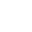 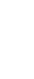 أكثر من جرعة حتى توفر أفضل حماية.•	إلى حين وقت ليس بالطويل جدا، كان لدينا عدد قليل من اللقاحات التي تحمي أطفالنا.عاني كثير من األطفال من المرض الشديد أو حتى توفوا بسبب أمراض يمكن األن الوقايةمنها باستخدام اللقاحات.•	ال! اللقاحات ال تقلل قدرة الطفل الطبيعية على مكافحة المرض.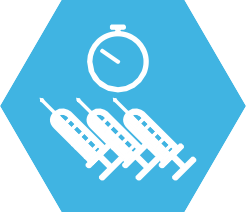 •	اللقاحات تعلم الجسم مكافحة أمراض محددة دون االضطرار إلى اإلصابة الفعلية بهذهاألمراض.•	جداول اللقاحات الهدف منها توفير أكبر قدر من االستفادة من اللقاحات. األطفال صغارالسن أكثر عرضة لإلصابة بكثير من األمراض مقارنة بكبار األطفال والبالغين. كلماأسرع في تناول التطعيمات بطريقة آمنة، كان ذلك أفضل.•	في جميع أنحاء العالم كل يوم يتناول األطفال بشكل آمن العديد من التطعيمات.•	إحضار الطفل يستغرق وقتا كما أن مشكالت الحياة قد تجعل زيارة العيادة أمرا صعبا. إعطاء مجموعة لقاحات في مرة واحدة يجنب المزيد من زيارات العيادة ويضمن أيضا زيادة عدد األطفال الذين يحصلون على جميع اللقاحات المطلوبة للحماية من األمراضالتي تقي اللقاحات منها.•	يبدو أن هناك عدد كبير جدا من اللقاحات ولكن بفضل هللا يمكن حماية أطفالنا من الكثير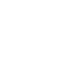 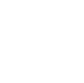 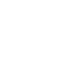 من األمراض!•	في اللحظة التي يولد فيها الطفل، يتعرض فيها ألمراض تنتقل من شخص آلخر.•	ابتكر األطباء والعلماء اللقاحات لتعليم الجسم كيف يكافح األمراض المتعددة.التطعيم الروتيني – األسئلة الشائعةسالمة اللقاحات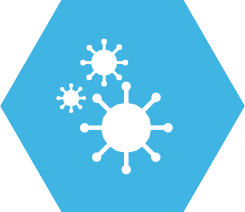 يجمع  بين  اثنين  أو  أكثر  من  اللقاحات  في  محقن  واحد.  هذه•	في بعض األحيان•	أستطيع أن أرى لماذا تظن ذلك ولكن عليك أن تفكر في كم الجراثيم التي يقاومها جسماللقاحات المركبة توفر الحماية لطفلك ضد أكثر من مرض وذلك باستخداممحقن واحد.•	اللقاحات المركبة تقلل عدد الحقن التي يحتاجها طفلك وبالتالي عدد الزيارات إلى مركزالصحة. هذا أسهل لطفلك ويوفر لك الوقت والمجهود.طفلك كل يوم. كل شيء يضعه في فمه به جراثيم ولكن الجسم يقاوم الغالبية العظمى منها.وإال يصبح طفلك مريضا دائما (أو يصبح أسوأ.)•	اللقاحات تحتوي فقط على جراثيم ميتة أو شديدة الضعف (لتعلم الجسم كيف يقاومالجرثومة الحقيقية.) جسم طفلك ال يعاني من صعوبة في التعامل معها.•	لقد قمنا بتطعيم الكثير من األطفال في هذه المنشأة ولم نر أي مشكلة عند إعطاء مجموعةلقاحات خالل زيارة واحدة. في الزيارة نفسها، نعطي حقن مختلفة في مناطق مختلفة منجسم الطفل. وهذا يجنب الطفل األلم الشديد في منطقة واحدة.•	في الحقيقة، طفلك من المرجح أن يتضرر بسبب تأخير اللقاح ألنه ربما يتعرض إلىالمرض ويصاب بالمرض خالل مدة التأخير.•	قبل طرح اللقاحات معا، تجرى البحوث الطبية للتأكد من أنها آمنة عند تناولها معا.التطعيم الروتيني – األسئلة الشائعةسالمة اللقاحات•	لكن لألسف أحدثت المقالة ذعرا وأدت إلى انخفاض معدالت التطعيم وبالتالي إلى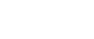 تفشي األمراض.•	ال دليل على وجود صلة بين لقاح MMR والتوحد أو االضطرابات التوحدية.•	هذا يحدث في حاالت نادرة جدا لكن في األغلب ال يتسبب التطعيم في المرض. ويحتمل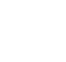 أن يتسبب مرض آخر في إحداث التعب والوفاة ويتصادف مرض الطفل مع التوقيت الذيتناول فيه التحصين. وبعد كل شيء، فإن صغار األطفال غالبا ما يمرضون.•	يبحث العلماء والحكومات هذه الحاالت بحثا مطوالً لفهم سبب المشكلة.•	التطعيمات التي ُتعطى للنساء (وأشهرها لقاح الكزاز "توكسيد التيتانوس" الذي يعطى للنساءالحوامل) تحميهن وتحمي أطفالهن حديثي الوالدة من أمراض مثل الكزاز أو الدفتيريا أواألنفلونزا.•	اللقاحات ال تؤثر على قدرة المرأة على إنجاب أطفال وال تشكل أي خطورة على صحةاألطفال حديثي الوالدة.•	وربما تعرف كثير من السيدات في مجتمعك الالتي تلقين التطعيمات وأنجبن أطفاالً فيما بعد.•	دراسة عام 1998 التي أثارت شواغل بشأن وجود صلة محتملة بين لقاح MMR(الحصبة والنكاف والحصبة األلمانية) ومرض التوحد تبين أن بها أخطاء جسيمة وبياناتمختلقة.•	وفي وقت الحق عمدت المجلة التي نشرت ذلك البحث إلى سحبه. صدق على قرارالسحب عشرة من بين 12 مؤلفا للبحث ورفضوا التفسير األصلي.التطعيم الروتيني – األسئلة الشائعةسالمة اللقاحاتفاعلية اللقاحات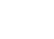 •	عادة العدوى تحدث مناعة أفضل من التطعيم. لكن الثمن الذي يدفع مقابل العدوىالطبيعية قد يشمل:•	ولألسف ال يوجد تدخل طبي يعالج ذلك األمر معالجة تامة.•الشلل •	تلف دائم بالدماغ •		تليف الكبد/السرطان•	الصمم•	العمى•	االلتهاب الرئوي•	الوفاة•	اللقاحات التي نوفرها تكون فاعليتها قوية جدا حينما يتناول الطفل جميع الجرعاتالمطلوبة.•	ومع ذلك، نظرا ألن اللقاحات ليست فعالة بنسبة 100%، فإن عددا صغيرا من األطفالالذين يتناولون اللقاحات يصابون بالمرض. أجسامهم ال تستجيب استجابة قوية إلى اللقاح.•	وعلى الرغم من ذلك اللقاح ما زال يساعدهم. سيمرضون أقل مما لو لم يتم تطعيمهم ألنأجسامهم على األقل مستعدة جزئيا للمرض.التطعيم الروتيني – األسئلة الشائعةفاعلية  اللقاحاتمقاومة  األسرة/المجتمع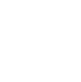 •	صحيح أنه في بعض األحيان يصاب الطفل بحمى خفيفة بعد تناول اللقاح. هذه الحمى أثرجانبي للتطعيم وليست مرضا حقيقيا.•	ربما يكون من الصعب التصديق بأن التطعيم يحدث فارقا ألننا في الغالب لم نعد نرىاآلثار الضارة لهذه األمراض.•	اآلثار الجانبية أكثر اعتداالً وليست بحدة األمراض التي تقي منها التطعيمات.•	اآلثار الجانبية عادة تختفي خالل مدة قصيرة. الحمام الفاتر أو الباراسيتامول يساعدان فيخفض درجة حرارة الطفل.•	إذا كان زوجك ما يزال قلقا، فيمكنني التحدث معه أو يمكنه زيارة العيادة لمعرفة المزيدعن اللقاحات وسالمتها.•	قبل انتشار استخدام التطعيمات، كانت األسر تتوقع وفاة واحد أو أكثر من أطفالها قبلبلوغ سن خمس سنوات. كثير من هؤالء األطفال مات بسبب الحصبة وشلل األطفالوالسل والسعال الديكي (الشاهوق) والكزاز.•	واليوم يحمي التطعيم األطفال من هذه األمراض وغيرها وبالتالي ينمو عدد أكبر مناألطفال بشكل جيد ويبقى على قيد الحياة.التطعيم الروتيني – األسئلة الشائعةمقاومة  األسرة/المجتمع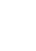 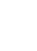 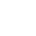 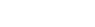 •	اللقاحات مصممة بحيث يقبلها الناس من جميع األديان. وهذا األمر مهم كي يحمي التطعيممعظم الناس، ويحمي أكبر عدد ممكن من الناس المطلوب تطعيمهم.•	قرر العلماء المسلمون أن تحويل منتجات لحم الخنزير إلى جيالتين يغيرها بدرجة كافيةتبيح للمسلمين المتدينين تناول اللقاحات التي تحتوي على جيالتين لحم الخنزير.•	أنت لست وحدك التي تعانين من هذه المشكلة.•	يمكنك البدء بتذكير زوجك بأن الطفل يعتمد عليكما في سالمته ونموه وتطوره.•	اللقاحات تخلق بشكل رئيسي من الجراثيم التي تسبب األمراض أو من أجزاء منها. إال أنالجراثيم الموجودة باللقاحات تكون ضعيفة أو ميتة حتى ال تضر بالطفل.•	لضمان أن تظل اللقاحات معقمة وفعالة وآمنة، فإنها تحتوي أيضا على كميات صغيرةجدا من مواد كيميائية تم اختبارها على نطاق واسع وتبين أنها آمنة.•	اشرحي له أن التطعيم يوفر أموال األسرة حيث يمنع األمراض التي ستستوجب العالج –في بعض األحيان تتطلب أدوية باهظة الثمن أو زيارات عديدة إلى العيادة أو المستشفى.•	إذا ظل زوجك على موقفه، فيرجى المحاولة الجادة في أن تستبقي بعض األموال التيتكفي إلحضار طفلك – من أجله ومن أجل أسرتك.مقاومة  األسرة/المجتمع26 التطعيم الروتيني – األسئلة الشائعةأسئلة حول بعض المستضدات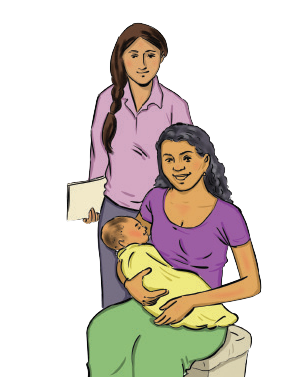 التطعيم الروتيني – األسئلة الشائعةأسئلة حول بعض المستضدات•	ُيسبب لقاح BCG رد فعل في إعطائه في الجلد. وهذا يبين أن اللقاح قد أحدث مفعوله وأنجسم الطفل أصبح محميا من بعض األنواع الخطيرة من مرض السل.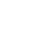 •	لم أكن أعلم ما المقصود بالمستدمية النزلية من النوع ب .(Hib) ثم علمت أنها جرثومة خطيرةتسبب العديد من حاالت االلتهاب الرئوي والتهاب السحايا التي نراها - أو اعتدنا رؤيتها!•	يقي لقاح المستدمية النزلية من النوع ب Hib من أنواع خطيرة من االلتهاب الرئويوالتهاب السحايا وينقذ حياة اآلالف كل عام.•	إذا كان مقدم الرعاية يريد المعرفة، فإن Hib هي اختصار للعبارة.ب النوع من النزلية المستدمية تعني التي Haemophilus influenzae type B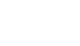 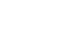 •	لقاح شلل األطفال عن طريق الحقن )IPV( هو لقاح فاعل يستخدم لحماية األطفال منشلل األطفال ويقضي عليه نهائيا. وهو يستخدم في جميع أنحاء العالم ألكثر من 50 عاما.•	اللقاح الفموي لشلل األطفال (OPV) هو لقاح آمن وفعال وكل جرعة يتناولها الطفلتجعله أقرب إلى الحماية التامة من شلل األطفال. يتضمن عدة جرعات من اللقاح الفمويلشلل األطفال (OPV) لتحقيق المناعة التامة ضد شلل األطفال.•	اللقاح IPV ال يحل محل اللقاح .OPV بل يستخدم اللقاح IPV بجانب اللقاح OPVألنهما معا يقويان جهاز المناعة للطفل ضد شلل األطفال.•	وعلى الرغم من القضاء على شلل األطفال من بلدان كثيرة إال أنه ما زال موجودا وبالتاليمن الممكن إصابة األطفال الذين لم يتلقوا التطعيم.•	عندما يتم التخلص من الفيروس من جميع أنحاء العالم، سنتمكن حينها من التوقف عناستخدام لقاح شلل األطفال. لكن طالما أن الفيروس ما زال موجودا بالعالم فأطفالنا فيحاجة إلى التطعيم ضده.أسئلة حول بعض المستضدات28 التطعيم الروتيني – األسئلة الشائعةعدم الثقة في النظام الصحي/المنشأة/مقدمي الخدمة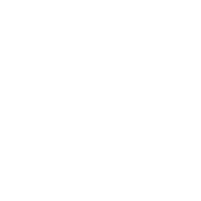 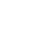 •	مشاركة اإلبر مع شخص مصاب بنقص المناعة البشرية (HIV) من الممكن أن ينشرHIV لكننا ال نعيد استخدام اإلبر في التطعيم أو في أي حقن آخر.•	إذا كان يتم استخدام محاقن غير قابلة إلعادة االستخدام، فوضح لمقدم الرعاية كيفية عملها.•	ال شيء باللقاحات يمنع الحمل في المستقبل.•	إنني متأكد من أن كثيرا من النساء في مجتمعك الالتي تلقين التطعيمات وهن أطفال أوأثناء الحمل حملن فيما بعد وأنجبن أطفال.•	لكن لألسف المرأة الحامل المصابة بمرض نقص المناعة البشرية (HIV) يمكن أن تنقلالفيروس إلى ابنها. وهذا ال صلة له بالتطعيم. هذا قد يحدث سواء تلقت األم أو الطفلالتطعيم أم لم يتلقيا ألنه ال يوجد حتى اآلن لقاح لمرض اإليدز .(AIDS)•	وبالتأكيد كثير من الرجال الذين تلقوا التطعيمات وهم صغار أصبحوا آباء فيما بعد.•	التطعيم وسيلة آمنة وفعالة للحد من الوفيات الناجمة عن أمراض يمكن الوقاية منهاباستخدام اللقاحات وهي تستخدم لسنوات في جميع أنحاء العالم.التطعيم الروتيني – األسئلة الشائعةعدم الثقة في النظام الصحي/المنشأة/مقدمي الخدمة•	أؤكد لك أن أطفالي يتلقون جميع اللقاحات الموصى بها ولذا فأنا على ثقة تامة من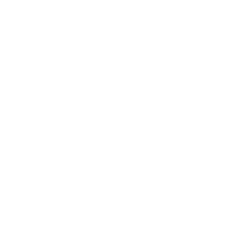 اللقاحات.•	اللقاحات تقع ضمن فئة المنتجات الصحية األكثر أمانا في العالم.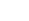 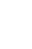 •	هذه اللقاحات تخضع لالختبارات الشاملة للتأكد من سالمتها قبل أن تعتمد في برامجالتطعيم وهي تخلق في مصانع متخصصة في جميع أنحاء العالم.•	سأرى إمكانية وجود طبيب تتحدث معه أو يمكنك تحديد موعد في وقت الحق لتتحدثتخلّق من قطع ميتة أو ضعيفة من الجراثيم التي تتسبب في•	وبوجه عام هذه اللقاحاتاألمراض.مع أحد األطباء.•	في ما يلي بعض الروابط التي يتوفر بها معلومات عن سالمة اللقاحات:قبل منظمة الصحة العالمية قبل أن يصل أي دولة.يختبر ويعتمد من•	كل لقاح•	منظمة الصحة العالميةhttp://www.who.int/vaccine_safety/en/•	مراكز مكافحة األمراض والوقاية منها بالواليات المتحدةhttps://www.cdc.gov/vaccinesafety/index.html•	تﺤالﻒ العﻤﻞ مﻦ أجﻞ الﺘﻄعﯿﻢhttp://immunize.org•	مواقع ويب أخرى موثوقة، وخاصة التي باللغات القومية ومن بينها وزارةالصحة في البلد.•	أي منشورات قومية جيدة تقدم معلومات صحيحة عن التطعيم.•	توجد معلومات كثيرة مغلوطة عن اللقاحات على اإلنترنت. من األفضل للناسأال يستخدموا سوى مواقع الويب الخاصة بمنظمات مرموقة مثل تلك المذكورةأعاله.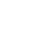 •	يؤسفني أنك قد ال تثق بي، لكن يرجى العلم بأن التوصيات التي أقدمها لك هي توصياتتقدم في جميع أنحاء العالم. بعض البلدان محظوظة في أنها تعطي أطفالها عدد أكبر مناللقاحات.•	أود أن تثق بي ألن مصلحة طفلك في قلبي. ولكن إذا كنت تريد التحدث مع متخصصرعاية صحية آخر، فسأرتب لك ذلك.التطعيم الروتيني – األسئلة الشائعةعدم الثقة في النظام الصحي/المنشأة/مقدمي الخدمةمشكالت أخرى مرتبطة بالنظام الصحي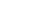 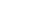 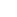 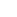 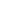 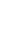 •وضح أي تكاليف رسمة متعلقة بالتطعيم وأخبر مقدمي الرعاية بأن عليهم أال يدفعوا أيتكاليف "غير رسمية."أكد على أنه على الرغم من التكاليف إال أن حماية طفلك من األمراض التي يمكن الوقايةمنها باستخدام اللقاحات ال تقدر بثمن.كرر فوائد التطعيم.وإن لزم األمر، ساعد مقدم الرعاية في إيجاد موارد للنفقات المتعلقة باللقاحات.•	إننا نأسف ألنه في بعض األحيان تستغرق عملية تطعيم طفلك وقتا طويالً.	•	لقد فعلت الشيء الصحيح ببقائك إلى حين عرض طفلك وبهذا الفعل يكون طفلك محميابشكل أفضل من المرض.•	قد يبدو أمر االنتظار لتطعيم طفلك طويالً، ولكن إذا مرض طفلك من أحد األمراض التي	يمكن الوقاية منها باستخدام اللقاحات، فسيلزمك قضاء وقت وإنفاق موارد أكبر بكثيرنظير رعايته.•	إذا كان طول االنتظار واقعا، فقل: إذا أحضرت الطفل في وقت الحق من اليوم، فسيكون•انتظارك أقل بكثير.•	إذا كان طول االنتظار واقعا، فقل: نحن نعمل على تقليل أوقات االنتظار ونأمل أن ترين	•اختالفا في المرة القادمة.•	في المنشآت التي ال تتضمن عملية التحصين أي تكاليف، أخبر األم أن التحصين تقدمهالحكومة مجانا.التطعيم الروتيني – األسئلة الشائعةمشكالت أخرى مرتبطة بالنظام الصحي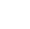 •	نعم، وإنني سعيد بطرحك هذا السؤال.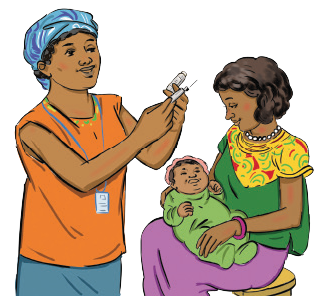 •	إذا كان هذا األمر صحيحا، فقل: فقط عليك إخبار عامل الصحة بأن البطاقة فقدتوسيعطيك بطاقة أخرى مجانا. يرجى االحتفاظ بالبطاقة في مكان آمن وإحضارها معكدوما عند ذهاب الطفل للعرض على عامل الصحة.•	البطاقة مهمة لك ولعامل الصحة لمعرفة اللقاحات التي تناولها طفلك واللقاحات التييحتاجها.التطعيم الروتيني – األسئلة الشائعةمشكالت أخرى مرتبطة بالنظام الصحيالمصادرBasic Support for Institutionalizing Child Survival (BASICS) and Federal Ministry of Health (FMOH). (2002). Communicating with clients/parents and communities for improved routine immunization coverage. Nigeria: BASICS and FMOH.Children’s Vaccine Program at PATH. )2004(. Childhood immunization: What you need to know. A handbook for health workers and parents. Available from: https://www.path.org/resources/childhood-immunization-what-you-need-to-know-a-handbook-for-health- workers-and-parents/1. Communicating with clients/parents and communities for improved routine immunization coverage (Prepared in 2002 in Nigeria by BASICS and FMOH)How to Answer Parents’ Tough Questions about Their Children’s Vaccinations, draft.Immunization Action Coalition. (n.d.). Website.  Available  from: http://www.immunize.org/Questions and Answers about Immunization: A guide to assist vaccinators and other health professionals answer questions about immunization in Timor-Leste.UNICEF. (n.d.). Training curriculum. Interpersonal communication skills; Introduction of inactivated polio vaccine (IPV).USAID Maternal and Child Health Integrated Program (MCHIP) for Ukraine Ministry of Health. (n.d.) answer parents’ tough questions about their children’s vaccinations [draft].U.S. Centers for Disease Control and Prevention. (2012). Talking with parents about vaccines for infants: Strategies for health care professionals. Available from:  https://www.cdc.gov/vaccines/hcp/patient-ed/conversations/downloads/talk-infants-color-office.pdfU.S. National Institutes of Health. (n.d.). Childhood Hib vaccines: Nearly eliminating the threat of bacterial meningitis. Available  from: https://www.nih.gov/sites/default/files/about-nih/impact/childhood-hib-vaccines-case-study.pdfvon Gottberg, A., de Gouveia, L., Madhi, S. A., et al. (2006). Impact of conjugate Haemophilus influenzae type b (Hib) vaccine introduction in South Africa. Bulletin of the World Health Organization, 84, 811-818.World Health Organization. (2017). Questions and answers on immunization and vaccine safety: Online Q&A – March 2017.Available  from: https://www.who.int/features/qa/84/en/التطعيم الروتيني – األسئلة الشائعةالمصادر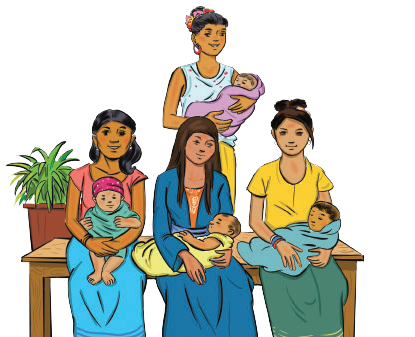 التطعيم الروتيني – األسئلة الشائعةمالحظاتمالحظاتالتطعيم الروتيني – األسئلة الشائعةمالحظات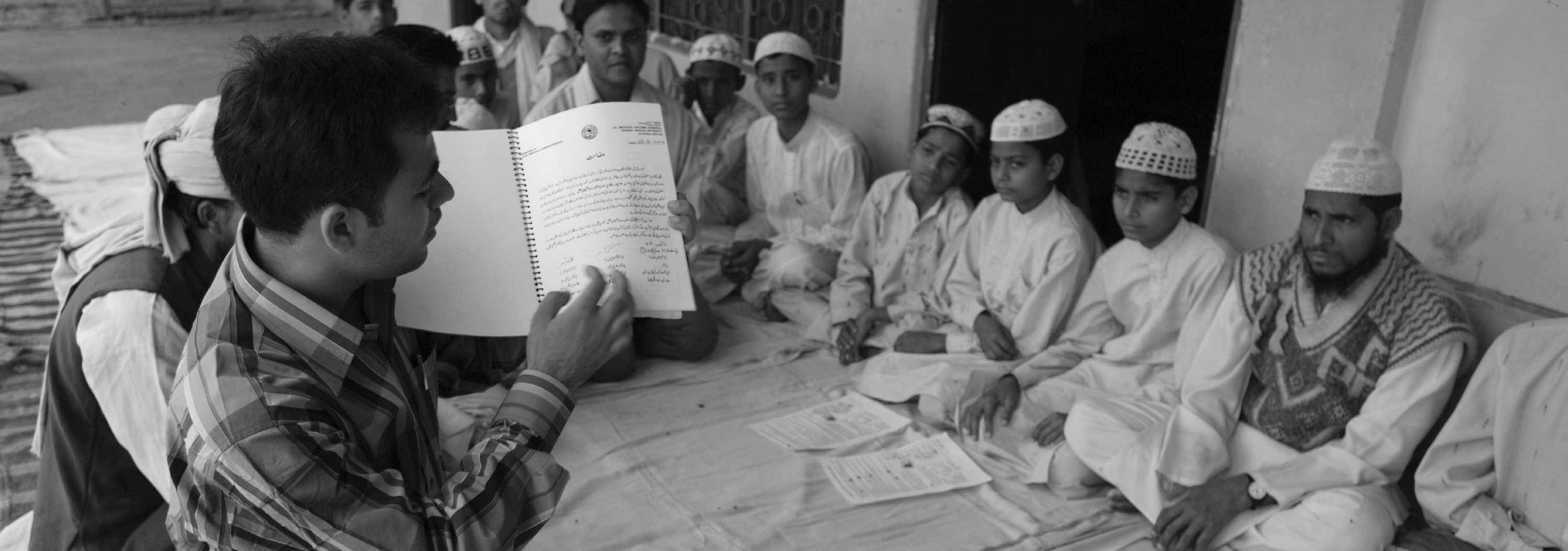 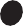 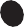 ©UNICEF/Pietrasikالتواصل بين األفراد بشأن التطعيمتغيير طريقة الحوار عن التطعيم